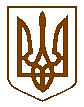 БУЧАНСЬКА   МІСЬКА   РАДАКИЇВСЬКОЇ ОБЛАСТІ ВІСІМДЕСЯТ ЧЕТВЕРТА СЕСІЯ СЬОМОГО СКЛИКАННЯ(позачергова)Р  І   Ш   Е   Н   Н   Я« 15 »  вересня   2020 р. 		                                                                 №          - 84 –VІIПро  утворення  старостинських округівБучанської міської  об’єднаної територіальної громади           Відповідно до ч. 2, 3 ст. 141, ст.1, ч.3 ст.26 Закону України «Про місцеве самоврядування в Україні», ч. 1 ст. 83 Закону України «Про добровільне об’єднання територіальних громад», з метою забезпечення представництва інтересів жителів Бабинецької селищної територіальної громади та Здвижівської сільської територіальної громади, що увійшли до складу Бучанської міської об’єднаної територіальної громади, міська рада ВИРІШИЛА:Утворити на території Бучанської міської об’єднаної територіальної громади     Київської області наступні старостинські округи:Бабинецький  старостинський округ з центром у селищі Бабинці Бородянського району Київської області, до складу якого входить селище Бабинці та село Буда-Бабинецька Бородянського  району Київської області;Здвижівський старостинський округ з центром у селі Здвижівка, до складу якого входить село Здвижівка Бородянського району Київської  області.На період повноважень Бучанської міської ради VII скликання покласти виконання обов’язків старости:у селищі Бабинці та селі Буда-Бабинецька Бучанської міської ради – на Купраша Андрія Олександровича, який здійснював повноваження Бабинецького селищного голови до приєднання;у селі Здвижівка Бучанської міської ради – на Черненка Анатолія Григоровича, який здійснював повноваження Здвижівського сільського голови до приєднання.Контроль за виконанням даного рішення покласти на комісію з питань реалізації та впровадження реформ, децентралізації та об’єднання територіальних громад.              Міський голова	А.П. Федорук